COTISATION  /  LICENCE  FFV  2024ADHÉSION CLUB PERSONNE SEULE        ou  ADHÉSION CLUB COUPLELICENCE FFVREGLEMENTLa licence FFV visée par un médecin est obligatoire pour participer aux régates. Elle vous permet d’être couvert en cas d’accident (responsabilité civile, dommage corporel du licencié…) pour toutes les activités nautiques : régates, croisières...Le………………………………, à ………………..……………  Signature :Espace réservé au club 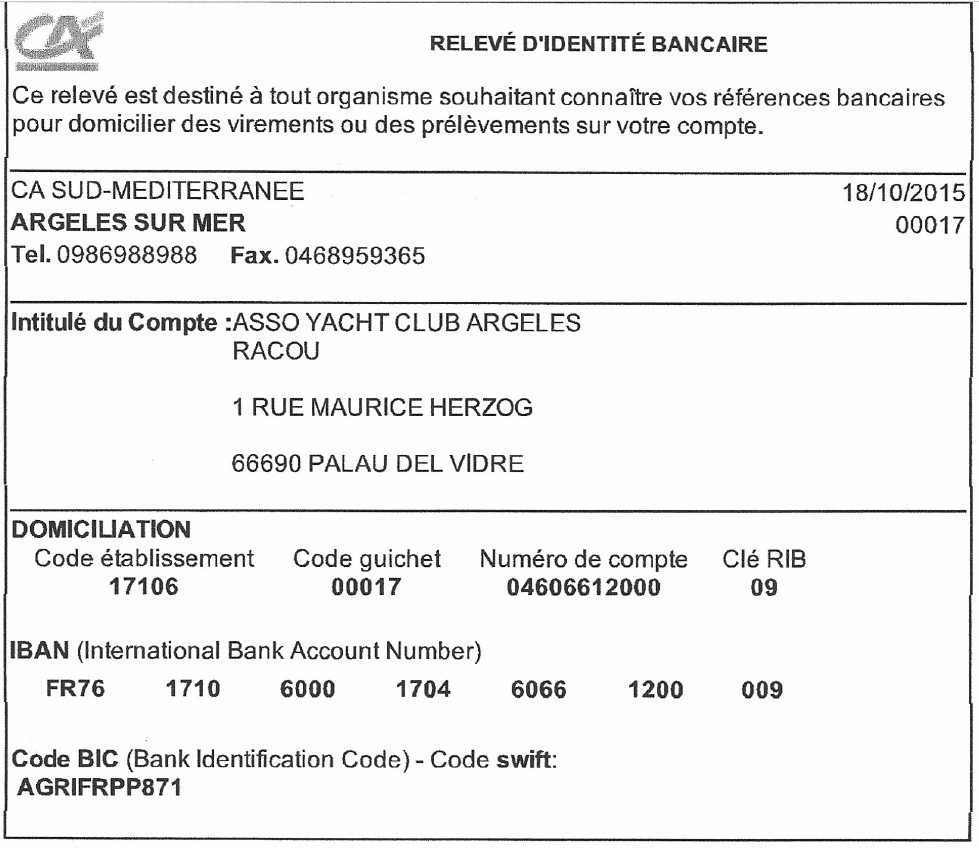  Nom :       Nom :       Nom :       Prénom :  Prénom :  Adresse :  Adresse :  Adresse :  Adresse :  Adresse :  Code postal :  Code postal : Ville :Ville :Ville : Tél. fixe : Tél. fixe : Tél. fixe : Tél. mobile :			 Tél. mobile :			 Adresse de messagerie :  Adresse de messagerie :  Adresse de messagerie :  Adresse de messagerie :  Adresse de messagerie :  Nom conjoint(e) Nom conjoint(e) Nom conjoint(e) Prénom conjoint(e) Prénom conjoint(e) Bateau :                                                                                   Voile/MoteurBarrer la mention inutileVoile/MoteurBarrer la mention inutile Modèle :  Emplacement :  1) Licence 1 - Nom Prénom adhérent : Date de naissance :  Si renouvellement, n° licence :                                                                          2) Licence 2 - Nom Prénom :  Date de naissance :     2) Licence 2 - Nom Prénom :  Date de naissance :     Si renouvellement, n° licence :                                                                         Adresse :Adresse :Adresse :Code postal :Ville :Ville :Tél. fixe:Tél. fixe:Tél. mobile :Adresse de messagerie :Adresse de messagerie :Adresse de messagerie :3) Licence 3 - Nom Prénom :  Date de naissance :    3) Licence 3 - Nom Prénom :  Date de naissance :     Si renouvellement, n° licence :                                                                         Adresse :Adresse :Adresse :Code postal :Ville :Ville :Tél. fixe:Tél. fixe:Tél. mobile :Adresse de messagerie :Adresse de messagerie :Adresse de messagerie :Cotisation pour une personne 40 €Pour le couple 50 €  Licence FFV adulteLicence FFV jeune (-18 ans) 68 € x  …  =    32 € x  …  =Pavillon du club 10 € x  …  =Paiement à l’ordre du « Yacht Club Argelès Racou » TOTAL      TOTAL     Saisie YCARpayé par chèqueSaisie FFVpayé en espèceCarte Membre